§6308.  Notice by publicationWhen an amount due on a mortgage has been paid or tendered to the mortgagee or person claiming under him before foreclosure of the mortgage, and the mortgagee or his assignee is out of the State and the mortgage is undischarged on the record, the mortgagor or person claiming under him may maintain a civil action for the redemption of the mortgaged premises, as provided in section 6304, or for the discharge of the mortgage. On notice of the pendency of the action, given by publication in a newspaper of general circulation in the county where said premises are situated for 3 weeks successively, the last publication being 30 days before the time of hearing, or in such other way as the Superior Court orders, said court may decree a discharge of such mortgage. The record of such decree in the registry of deeds where said mortgage is recorded is evidence of such discharge.  [PL 1987, c. 667, §15 (AMD).]SECTION HISTORYPL 1987, c. 667, §15 (AMD). The State of Maine claims a copyright in its codified statutes. If you intend to republish this material, we require that you include the following disclaimer in your publication:All copyrights and other rights to statutory text are reserved by the State of Maine. The text included in this publication reflects changes made through the First Regular and First Special Session of the 131st Maine Legislature and is current through November 1. 2023
                    . The text is subject to change without notice. It is a version that has not been officially certified by the Secretary of State. Refer to the Maine Revised Statutes Annotated and supplements for certified text.
                The Office of the Revisor of Statutes also requests that you send us one copy of any statutory publication you may produce. Our goal is not to restrict publishing activity, but to keep track of who is publishing what, to identify any needless duplication and to preserve the State's copyright rights.PLEASE NOTE: The Revisor's Office cannot perform research for or provide legal advice or interpretation of Maine law to the public. If you need legal assistance, please contact a qualified attorney.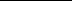 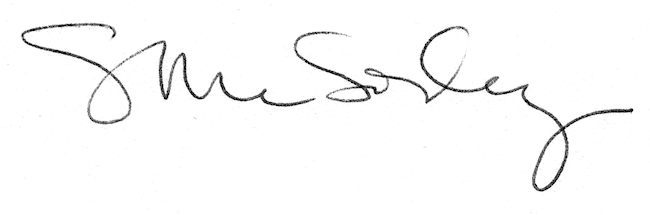 